Массовое убийство в шко́ле «Колумба́йн» (англ. Columbine High School massacre) — спланированное нападение двух учеников старших классов школы «Колумбайн» невключённой общины Колумбайн округа Джефферсон, штат Колорадо, Эрика Харриса и Дилана Клиболда на остальных учеников и персонал этой школы, совершённое 20 апреля 1999 года с применением стрелкового оружия и самодельных взрывных устройств. Нападавшие убили 13 человек (12 учеников и одного учителя) и ранили ещё 23 человека. После этого нападавшие застрелились сами.По числу жертв трагедия занимала в своё время третье место среди массовых убийств в учебных заведениях США (первые два занимали теракты в начальной школе «Бат» (1927) и в техасском университете в Остине (1966)). Произошедшие позднее теракты в Виргинском политехническом институте (2007) и в начальной школе Сэнди-Хук (2012) «отодвинули» трагедию в Колорадо на пятое место по числу жертв. До массового убийства в средней школе Марджори Стоунман Дуглас (2018) число жертв этого преступления было больше, чем у любого другого в более узкой категории убийств в старших школах США.Трагедия получила широкий резонанс в США и вызвала бурные споры о необходимости ужесточения контроля над владением и оборотом огнестрельного оружия. Произошедшее привело к ужесточению систем безопасности в учебных заведениях и усилению контроля над доступом детей к Интернету[1] и жестоким видеоиграм[2][3].Предварительные происшествия и намерения[править | править код]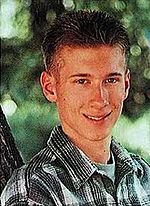 Эрик Харрис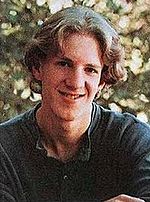 Дилан КлиболдЭрик Харрис и Дилан Клиболд занимались левел-дизайном, самостоятельно создавая уровни компьютерной игры «Doom». В 1996 году Эрик Харрис зарегистрировал на сервере компании «America Online» персональный веб-сайт для размещения своих разработок, чтобы предоставить возможность знакомым пользоваться ими. Также Эрик Харрис стал вести интернет-блог, на котором появлялись шутки и небольшие заметки о родителях, школе и друзьях. К концу года наполнение сайта изменилось: он уже содержал инструкции, как наносить вред окружающим и изготавливать взрывчатые вещества, а также рассказы обо всех неприятностях, устроенных Харрисом и Клиболдом. В начале 1997 года в блоге впервые начали появляться признаки нарастающего гнева Харриса по отношению к обществу[4].Из-за малого количества посетителей сайт не вызывал тревоги и опасений до конца 1997 года, когда Дилан Клиболд дал его адрес Бруксу Брауну, бывшему другу Харриса. Ознакомившись с содержимым сайта, Браун обнаружил многочисленные угрозы расправы, направленные в свой адрес. Его мать обратилась в полицию округа Джефферсон и затем делала это неоднократно; следователь Майкл Герра был осведомлён о существовании сайта[4]. Герра также обнаружил на интернет-ресурсе угрозы в отношении других учеников и учителей школы «Колумбайн». Некоторые материалы содержали заметки Эрика о своей ненависти к обществу в целом и желании убить всех, кто его раздражает. По мере приближения дня нападения на школу Харрис всё больше писал о готовности самодельных бомб и количестве оружия у него, а также списках людей, которых он хотел убить. Общий план действий указан не был[5]. Когда юноша дал понять, что имел дело со взрывчатыми веществами, Герра начал оформлять заявление на получение постановления на обыск дома Харрисов, но так и не подал его в надлежащую инстанцию[4]. Существование этого документа скрывалось полицией округа Джефферсон до сентября 2001 года и было выявлено в ходе независимого расследования телевизионного шоу «60 минут». После обнаружения документа было начато расследование в отношении официальных лиц округа Джефферсон в связи с сокрытием ими информации. Расследование выявило, что через несколько дней после бойни высокопоставленные лица округа собрались вместе, чтобы обсудить публикацию заявления Герры для широкой публики. Ими было принято решение, что из-за того, что документ не содержал необходимых оснований для выдачи ордера на обыск дома Харрисов, лучше будет не говорить о его существовании на ближайшей пресс-конференции, хотя содержание встречи официальных лиц и обсуждавшиеся вопросы были сообщены только членам суда присяжных. После пресс-конференции подлинные документы Герры исчезли. В сентябре 1999 года следователь округа Джефферсон попытался найти их в ходе тайного обыска компьютерной системы округа, но ему это не удалось. В ходе второй попытки, предпринятой в конце 2000 года, копии документов были найдены в архивах округа. Их восстановили и передали широкой публике в сентябре 2001 года, но подлинные документы по-прежнему отсутствуют. Окончательный отчёт о расследовании выпустили в сентябре 2004 года.30 января 1998 года Эрика Харриса и Дилана Клиболда арестовали за кражу инструментов и оборудования из грузовика, стоявшего на окраине города Литтлтон, штат Колорадо[6]. На суде юноши признали себя виновными, и их отправили на специальные курсы, призванные предотвращать преступления среди молодёжи. В это же время Харрис начал посещать психолога и продолжал это делать около года.Юношей не поместили в группу наркозависимых подростков, несмотря на то, что в прошлом Дилан был замечен за употреблением спиртных напитков и уличён в предоставлении для анализов разбавленной мочи[7]. Впоследствии Харрис и Клиболд были освобождены за хорошее поведение[4], но их оставили под наблюдением. Харрис написал владельцу грузовика официальное письмо с извинениями и выражением сочувствия[8], одновременно с этим сделав хвастливую запись в своём личном дневнике о том, что это было притворством[9]. За несколько месяцев до происшествия Харрис всё ещё оставался под наблюдением психолога, разрабатывая план действий. Юноши считали, что находятся в состоянии войны с обществом, и что им необходимо принять меры против тех, кого они ненавидят[4].Вскоре после судебного процесса сайт вернулся к своему первоначальному предназначению — размещению пользовательских уровней для игры «Doom», также прекратил своё существование блог Харриса, который с этого момента стал записывать свои мысли и планы в бумажный дневник. На сайте все ещё оставался раздел, где Харрис продолжал писать о приобретении оружия и создании бомб, впоследствии им использованных. После того, как интернет-ресурс стал более популярен, компания «AOL» полностью удалила его со своих серверов[10].Медикаменты[править | править код]На встречах с психиатром Харрис жаловался на депрессию, чувство злости и суицидальные мысли, в связи с чем ему был назначен антидепрессант «Золофт». Он также рассказывал о неугомонности и пониженной сосредоточенности, в апреле ему был выписан схожий препарат — «Лювокс»[11]. После вскрытия тела подростка врачи обнаружили терапевтические дозы этого лекарства в организме. Некоторые аналитики, такие, как психиатр Питер Бреггин, посчитали, что к агрессивным действиям Харриса могло привести употребление им предписанных препаратов. Утверждалось, что побочные эффекты данных лекарств включают в себя повышенную агрессивность, отсутствие чувства вины, деперсонализацию и маниакальные состояния[12].Дневники и видеозаписи[править | править код]Вскоре после ареста Харрис и Клиболд стали вести личные дневники и снимать видеоролики, демонстрировавшие наличие у них оружия[4][13]. Записи показали, что они готовили план по взрыву школы, который должен был по своей мощи соперничать с терактом в Оклахома-сити. Также дневники содержали идеи о побеге в Мексику, угоне самолёта из международного аэропорта Денвера и дальнейшем его использовании для подрыва здания в Нью-Йорке.Харрис и Клиболд на протяжении некоторого времени вели наблюдения и записи, что позволило им определить время, когда в столовой будет находиться наибольшее количество людей. Они запланировали подрыв взрывных устройств в столовой на время, когда в ней будет несколько сотен человек. После детонации бомб в столовой Харрис и Клиболд планировали расстреливать стремящихся в панике к выходу выживших учеников и учителей. Затем, когда к школе начали бы подъезжать машины скорой помощи, пожарные, полиция и журналисты, должны были взорваться взрывные устройства, заложенные в заранее оставленных рядом со школой машинах, что вызвало бы гибель некоторого количества людей снаружи. Однако взрывные устройства ни в школьной столовой, ни в автомобилях не сработали[4][14].Харрис и Клиболд хранили любительские видеозаписи, на которых в основном демонстрируются нелегально приобретённые взрывчатые вещества, боеприпасы и оружие. В этих видеороликах юноши также рассказывали о том, как им удалось спрятать свой арсенал в своих домах и скрыть от родителей то, чем они занимались. Некоторые материалы содержат записи, где Харрис и Клиболд тренируются в стрельбе в близлежащих предгорьях, а также кадры некоторых мест школы, снятые в процессе подготовки нападения[4]. Примерно за полчаса до атаки[15] подростки записали прощальное видео с извинениями перед своими семьями и друзьями.Оружие[править | править код]За несколько месяцев до атаки Харрис и Клиболд завладели карабином Hi-Point 995, 9-миллиметровым полуавтоматическим пистолетом TEC и ружьём 12-го калибра. Карабин и два ружья приобрела Робин Андерсон, подруга юношей, во время выставки оружия «Tanner Gun Show» в декабре 1998 года[16][17], а самозарядный пистолет они купили за 500 долларов у другого своего знакомого, Марка Мейнса, с которым их познакомил некто Филип Дюран. После бойни Мейнс был заключён в тюрьму за незаконную продажу оружия несовершеннолетним[18]; Филип Дюран разделил его участь[19]; Робин Андерсон осуждена не была, так следствием было установлено, что она не нарушила законы. Все трое утверждали, что ничего не знали о криминальных планах Харриса и Клиболда.Пользуясь инструкциями, полученными из Интернета, Харрис и Клиболд изготовили 99 взрывных устройств различных конструкций и размеров. Из ружей они сделали обрезы, что позволило легче скрывать оружие под одеждой[4]. Таким образом, ещё до начала бойни они несколько раз нарушили законы штата и федеральные законы, включая Национальный закон об огнестрельном оружии 1934 года и Закон о контроле над оружием 1968 года.В день нападения Харрис использовал помповое ружьё «Savage-Springfield 67H» и самозарядный 9-миллиметровый карабин «Hi-Point 995» с 13 магазинами на 10 патронов. Впоследствии из ружья и карабина было совершено 25 и 96 выстрелов соответственно. Затем юноша совершил самоубийство, выстрелив себе в голову из помпового ружья.Клиболд был вооружён 9-миллиметровым самозарядным пистолетом «TEC-9» с тремя магазинами, снаряжёнными на 52, 32 и 28 патронов. Также при себе он имел обрез двуствольного ружья «Stevens 311D» 12-го калибра, из которого сделал 12 выстрелов. В основном Клиболд пользовался пистолетом, сделав из него 55 выстрелов.20 апреля 1999: день нападения[править | править код]Внимание: время указано в часовом поясе UTC−6.Незадолго до приезда в школу Харрис и Клиболд установили небольшое самодельное взрывное устройство в поле, находившемся в 800 метрах от здания школы. Оно должно было взорваться в 11:14. Предполагается, что это было сделано для отвлечения внимания и сил. Устройство частично сдетонировало, в результате чего загорелась трава, которую потушила прибывшая пожарная бригада. Остатки взрывного устройства были оперативно исследованы сапёром, который определил уровень исполнения взрывного устройства и передал эти сведения по инстанции. Эти данные вскоре пригодились.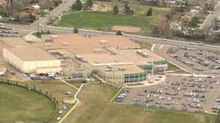 Вид школы «Колумбайн» в день атакиВо вторник 20 апреля 1999 года в 11:10 утра Эрик Харрис и Дилан Клиболд на разных машинах прибыли в школу «Колумбайн». Харрис припарковался на стоянке для машин учеников младших классов, а Дилан — для старших; оба поставили машины на чужие места[20][21]. Оба находились рядом с одним из двух главных входов в школу, а со стоянок были хорошо видны боковые входы в школьную столовую.Юноши встретились у машины Харриса возле школы, взяли две 9-килограммовые (каждая на основе баллона с пропаном) трубчатые бомбы, после чего они вошли в школьную столовую за несколько минут до начала первого обеденного перерыва и расположили там несколько сумок с бомбами, снабжёнными часовыми механизмами[22]. Таймеры были установлены на 11:17. По подсчётам преступников, именно в это время в столовой должно было находиться наибольшее число людей. По случайному совпадению, именно в это время охранник начал убирать и перематывать старую кассету для камеры видеонаблюдения и заменил её на новую, поэтому процесс установки бомб не был записан на видео. Запись на новой кассете начинается с момента, в который сумки с бомбами уже размещены в столовой. Затем каждый из нападавших вернулся к своей машине. Террористы собирались открыть огонь по людям, выбегающим из здания через главные входы после подрыва бомб. По возвращении к машине Харрис встретил Брукса Брауна, с которым он недавно уладил ряд длительных разногласий. Браун удивился тому, что Харрис вышел из машины со спортивной сумкой, учитывая, что он пропустил утреннюю контрольную работу. Брукс упрекнул Харриса в том, что он пропустил важный тест, на что Эрик ему спокойно сказал: «Это уже не важно». А затем Харрис предупредил его: «Брукс, ты мне теперь нравишься. Уходи отсюда. Иди домой». Через несколько минут ученики, покидающие школу на время обеда, видели, как Брукс удалялся от здания школы по улице «South Pierce Street». В это время Харрис и Клиболд уже приготовили оружие и ждали взрывов.Начало стрельбы[править | править код]Когда в запланированное время бомбы в столовой не взорвались, вооружённые Харрис и Клиболд снова объединились и вместе направились в сторону здания, после чего по ступеням поднялись к западному входу школы. По отношению к этому месту боковой вход в столовую находился ниже лестницы, западный вход — с левой стороны от нападавших, а спортплощадка — с правой.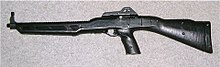 Харрис был вооружён самозарядным карабином Hi-Point 995 (на иллюстрации) и обрезомМежду 11:18 и 11:19 очевидец услышал, как Эрик Харрис закричал «Давай! Начинай!». В это же время нападавшие достали оружие и Харрис из карабина начал стрелять в Рэйчел Скотт и Ричарда Кастальдо, обедавших, сидя на траве, слева, рядом с западным входом в школу[23]. Скотт погибла мгновенно от четырёх выстрелов, а Кастальдо получил восемь тяжёлых ранений[4]. До сих пор неизвестно, кто выстрелил первым и убил девушку. Позднее появилось множество версий по поводу причин нападения, включая якобы намеренный расстрел христиан нападавшими. По одной из таких версий, стрелявшие сначала спросили Рейчел о вере в Бога и убили её после положительного ответа. Впоследствии ФБР опровергло наличие такого разговора[24].Харрис снял с себя плащ и снова приготовился открыть огонь из карабина по направлению лестницы на западе[25]. В это время Дэниел Рорбоф со своими друзьями Лэнсом Кирклином и Шоном Грейвсом поднимались по ступеням. Увидев Эрика и Дилана с оружием в руках, все трое решили, что это какой-то розыгрыш, которые обычно любят устраивать старшеклассники, и поэтому они направились им навстречу. Харрис и Клиболд открыли по ним огонь, ранив всех троих[26]. После этого нападавшие повернулись к югу от школы и начали обстреливать учеников, сидевших на траве возле лестницы, напротив западного входа. Майкл Джонсон кинулся бежать, получил ранение, но продолжал бежать и скрылся. Обездвиженный Марк Тейлор упал на землю и притворился мёртвым. Троим другим учащимся удалось скрыться, не получив каких-либо ранений. Пока продолжалась стрельба, раненый Шон Грейвс встал и с трудом спустился по ступеням, после чего снова упал у двери перед боковым входом в столовую[27]. Клиболд начал движение в том же направлении. Проходя мимо Лэнса Кирклина, Дилан услышал, как тот простонал: «Помогите мне…», и, ответив: «Конечно, сейчас помогу…», выстрелил Кирклину в лицо, нанеся тяжёлое ранение[28]. Пока раненый Дэниел Рорбоф пытался привстать у нижних ступеней лестницы, Дилан Клиболд подошёл к нему и с ближнего расстояния добил выстрелом в спину[29]. Затем стрелявший перешагнул через лежащего Шона Грейвса и вошёл в столовую[30] (предположительно чтобы узнать, почему заложенные бомбы не взорвались). Тем временем Харрис стал стрелять по ученикам, сидевшим недалеко от входа в столовую, и ранил пытавшуюся убежать Анну-Марию Хокхалтер[31]. Через несколько секунд Клиболд вернулся к лестнице для встречи с Харрисом наверху.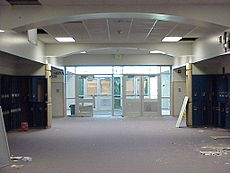 Западный вход после происшествияЗатем нападавшие произвели несколько выстрелов в учеников, стоявших рядом с футбольным полем, но не попали ни в одного из них[32]. Двигаясь к западному входу, Клиболд и Харрис также бросили бомбы, которые впоследствии не сработали[33].Услышав странные звуки с улицы, учительница Патти Нильсон вместе с учеником Брайаном Андерсоном подошли ко входу. Нильсон подумала, что всё происходящее — розыгрыш или игра на камеру и хотела сказать, чтобы Харрис и Клиболд остановились[34]. Когда Андерсон открыл первые входные двери, нападавшие увидев его, выстрелили, но не попали. Андерсон и Нильсон были ранены осколками стекла и металла[35]. Испугавшись, Патти быстро встала и побежала в библиотеку через коридор. Она предупредила об опасности находившихся там учеников, а также сказала им спрятаться под столами и соблюдать тишину. Затем она набрала телефон экстренной службы 9-1-1 и спряталась за столом библиотекаря. Брайан Андерсон тем временем оставался позади между внешними и внутренними дверьми входа[36].Вскоре, примерно в 11:24, офицер полиции округа Джефферсон, Нил Гарнер, прибыл на место и начал стрелять в сторону Харриса и Клиболда, отвлекая их от раненого Андерсона[4]. Брайан с усилием перебрался в библиотеку и забежал в открытую комнату отдыха для работников школы. Он оставался там до конца бойни. Харрис произвёл десять выстрелов в сторону полицейского, который вскоре по радио запросил экстренное подкрепление[37][38]. Когда в оружии Харриса закончились патроны, он и Клиболд забежали в школу. Затем нападавшие последовали к северному коридору, стреляя во всех, кого встречали на пути, и бросая бомбы. В процессе стрельбы они ранили в лодыжку ученицу Стефани Мансон[39]. При этом она смогла выйти из школы и добраться до дома на другой стороне улицы. После этого Харрис и Клиболд несколько раз выстрелили по стёклам в дверях восточного входа. Пройдя по коридору ещё несколько раз, безуспешно обстреливая учеников, но никого не убив, они вернулись к западному входу и повернули в другую часть коридора, где находилась библиотека.Минутами ранее сорокасемилетний тренер Дэйв Сандерс и один из учеников, предупредив, чтобы никто не выходил через стоянку, успели вывести людей из столовой и побежали на второй этаж[4]. Выбежав из-за угла, они увидели на другом конце коридора Харриса и Клиболда. Оба тут же попытались убежать, но нападавшие открыли по ним огонь, ранив Дэйва, но упустив ученика[40]. Тренер упал рядом с лестницей в столовую, куда побежал Клиболд, который вскоре вернулся обратно к Харрису, при этом переступив через раненого. Когда он ушёл, другой учитель помог Дэйву добраться до комнаты, где позднее ему пытались оказать первую медицинскую помощь. Тем не менее, его не успели эвакуировать, и он умер от потери крови по дороге в больницу примерно в 3 часа дня[4].Бойня в библиотеке[править | править код]МЕНЮ0:00Отрывок из записи звонка Патти Нильсон в службу 911. На заднем плане можно услышать звуки выстрелов Харриса и КлиболдаПока стрельба продолжалась, Патти Нильсон вместе с другими детьми находилась в школьной библиотеке и разговаривала с диспетчером службы 911. Через четыре минуты и десять секунд после начала звонка в 11.29.25 Харрис и Клиболд вошли в библиотеку, перед этим бросив пару бомб в коридоре и выстрелив несколько раз по шкафчикам учеников[4].Первым, с кем Харрис встретился взглядом, был Эван Тодд. Эрик тут же попытался выстрелить в него, но попал в стол, под которым прятался юноша[41]. Затем на всю библиотеку он прокричал: «Всем встать!». Голос был таким громким, что его можно услышать на записи звонка Патти Нильсон в службу спасения[42]. Затем Дилан прокричал: «Всем в белых кепках — встать! Это вам за всё дерьмо, которым вы нас кормили четыре года!», а также по показаниям других детей они слышали и другие выкрики вроде: «Всем спортсменам встать! Парни в белых кепках наши!»[40]. Когда никто не встал, Харрис сказал: «Отлично, я всё равно стреляю!», — затем вместе с Клиболдом они прошли к компьютерным столам, стоявшим рядом с окнами[43]. Шестнадцатилетний Кайл Веласкес прятался под одним из них, увидев его, Клиболд, не раздумывая, убил выстрелом из обреза[44]. После перезарядки своего оружия Эрик сказал: «Давай прикончим местных копов!». Тогда они подошли к окнам и начали стрелять в офицеров полиции[источник не указан 2515 дней] и выбегавших школьников. Затем Дилан снял с себя плащ, уронил его рядом со столом, зловеще улыбнулся и произвёл выстрелы в Патрика Айрленда, Дэниела Стиплетона и Макайа Холла[45]. Харрис же схватил своё ружьё и подошёл к ближайшему компьютерному столу, под которым сидел четырнадцатилетний Стивен Курнов. Даже не посмотрев, кто там, Харрис застрелил мальчика[46] и ранил Кейси Руджсеггер, сидевшую недалеко от Стивена, после чего сказал ей: «Хватит ныть!»[47]. Харрис направился южнее к другому столу, под которым пряталась Кесси Бернал (англ.)русск.. Он постучал по столу два раза, после чего опустился рядом с девушкой и произнёс «ку-ку» (англ. Peekaboo), а затем убил её выстрелом в голову[48]. Позднее в новостях ошибочно передавали, что перед тем, как убить Кесси, Харрис спросил её, так же, как и Рейчел Скотт, верит ли она в Бога. Этот миф получил большую популярность. На самом деле этот разговор произошёл между Клиболдом и пострадавшей Валин Шнур[49].Бри Паскаль негде было спрятаться: она сидела абсолютно беззащитная к югу от стола, где убили Кесси. Харрис повернулся к девушке и начал целиться в неё, спрашивая «Ты хочешь умереть?» Бри ответила: «Нет, пожалуйста, не стреляй в меня, у меня есть семья и жених». Харрис рассмеялся, а затем сказал, обращаясь к сообщнику: «Дилан, эта штука разбила мне нос» (имея в виду ружьё, дававшее отдачу), — и, согласно показаниям Бри, снова начал смеяться. Затем он сказал «Все умрут», — и добавил: «Мы всё равно взорвём школу»[50]. Пока Харрис разговаривал с Бри, Патрик Айрленд, несмотря на свои ранения, попытался подобраться к Макайю Холлу, чтобы оказать первую медицинскую помощь. Клиболд увидел это и выстрелил в него три раза[51]. Слиплетон и Холл притворялись мёртвыми, чтобы не разделить судьбу друга. Затем Клиболд привлёк внимание Харриса, и тот, забыв о Бри, направился к столу, где прятались Мэттью Кетчер, Айсайа Шоэльс и Крэг Скотт (брат погибшей Рейчел Скотт). Харрис и Клиболд окружили стол с двух сторон и начали давать расистские комментарии по поводу цвета кожи Айсайи Шоэльса, после чего попытались вытащить его из-под стола[52]. Когда это у них не получилось, Харрис выстрелил под стол, убив Айсайю[53]. Клиболд последовал примеру напарника и выстрелил под стол со своей стороны, убив Мэтта Кетчера. После чего Харрис на всю библиотеку прокричал: «Кто хочет умереть следующим?!»[54]. Крэг Скотт избежал ранений, так как притворялся мёртвым, лёжа в крови своих друзей[4]. Харрис кинул углекислую бомбу под стол, где лежали Холл, Слиплетон и Айрленд. Бомба упала на бедро Слиплетона, но, испугавшись, что в него снова будут стрелять, он боялся пошевелиться, чтобы убрать её. Холл быстро среагировал, схватил устройство и отбросил его от нападавших и стола[55]. После взрыва бомбы Харрис подошёл к книжным полкам и прокричал: «Послушайте, этой школе конец!» — после чего выстрелил в полки с книгами из ружья три раза[56]. В это время Клиболд пересёк комнату и у выхода из библиотеки со зловещим смехом выстрелил в выставочный стенд[57]. Затем он направился южнее к двум столам, под которыми прятались Марк Кинтген и две девушки: Валин Шнур и Лиза Кройтц. Сначала Клиболд выстрелил юноше в плечо и голову, а затем повернулся к девушкам и ранил их одной и той же пулей[58][59]. После этого он толкнул один из стульев ногой и выстрелил ещё восемь раз, девятым выстрелом убив Лорен Тоунсенд, сидевшую прямо за Шнур[60].Харрис прошёл в западную часть библиотеки к столу, под которым прятались другие девушки, и назвал их «жалкими»[61]. Шнур, из-за выстрела оказавшаяся вне своего укрытия, несколько раз закричала: «О, Господи, помогите мне!» В это время Клиболд перезаряжал своё оружие и, услышав крики девушки, спросил её, верит ли она в Бога[62], на что Шнур сначала ответила «нет», но потом резко «да», стараясь дать «правильный» ответ. Клиболд спросил её: «Почему?» — и девушка сказала: потому, что это то, во что верит её семья. После разговора Шнур удалось вернуться обратно под стол, где она притворилась мёртвой[63].Харрис направился к другому столу, где ранил Николь Ноулен и Джона Томлина[64]. Томлин попытался выбраться из-под стола, но Клиболд снова выстрелил в него, на этот раз смертельно ранив[65]. Затем Харрис вернулся к месту, где ранее убил Лорен Тоунсенд. Рядом с ним сидела Келли Флеминг, которая, так же, как и Бри, не могла спрятаться. Харрис выстрелил ей в спину, и она мгновенно умерла. Затем он снова открыл огонь по Тоунсенд (которая уже была мертва) и ранил Жанну Парк и Лизу Кройтц (уже во второй раз)[66].Примерно в 11:34 нападавшие двинулись к центру библиотеки, где перезарядили своё оружие. Внезапно Харрис заметил ученика, прячущегося под ближайшим столом. Нацелившись, он приказал ему назвать себя. Им был Джон Саведж, знакомый Клиболда. Саведж спросил Клиболда, что он делает, на что тот ему ответил: «Да так, просто людей убиваю». Потом юноша спросил нападавшего, убьёт ли он его. Клиболд приказал ему выбираться из библиотеки, после чего Саведж сразу же покинул комнату[67].После того, как Саведж ушёл, Харрис нацелился на ближайший стол и сделал с близкого расстояния смертельный для Дэниела Маузера выстрел[68]. Затем оба нападавших направились в южном направлении к столу, под которым прятались Дженифер Дойл, Стефен «Остин» Юбэнкс и Кори ДеПутер, и открыли по ним огонь. В результате ДеПутер погиб, получив четыре ранения, а Дойл и Юбэнкс были ранены[69]. После этого некоторые жертвы слышали, как Харрис сказал Клиболду о том, что у него кончаются патроны, на что Клиболд предложил: «А может, лучше ножами? Так даже интереснее».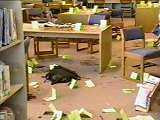 Библиотека после бойниЮноши направились к столу администратора, по пути бросив коктейль Молотова в юго-западную часть библиотеки. Смесь не взорвалась. Харрис подошёл к столу с восточной части, а Клиболд — с западной[70]. Последний увидел Эвана Тодда, который с начала расстрела успел перепрятаться в другое место[71]. Нападавшие высмеяли юношу, после чего Клиболд сказал: «Назови мне хотя бы одну причину, по которой я не должен тебя убивать». Тодд ответил: «Мне не нужны проблемы». Харрис и Клиболд продолжили высмеивать ученика и решать, убить его или нет. В конце концов, Эрик предложил: «Ну что, пошли в комнату отдыха?», В этот момент у Харриса шло очень сильное кровотечение из носа, и, возможно, из-за этого юноши решили покинуть библиотеку. Перед уходом взбешённый Клиболд ответил Харрису: «У меня ещё одно дело есть», после чего трижды выстрелил в запертую дверь комнаты для персонала[72], а затем схватил стул и ударил им по столу с компьютером, опрокинув монитор на пол, прямо над местом, где пряталась Патти Нильсон[73].Харрис и Клиболд покинули библиотеку в 11:36.15[74]. На этот момент 12 школьников были убиты, один учитель истекал кровью (позднее он скончался); 23 человека были ранены, некоторые находились в тяжёлом состоянии.После ухода нападавших из библиотеки большинство пострадавших и свидетелей, остававшихся в ней, самостоятельно покинули здание через северную дверь[75]. Лиза Кройтц и Патрик Айрленд, находившиеся в бессознательном и критическом состоянии, оставались в комнате. Патти Нильсон, Брайан Андерсон и ещё три человека заперлись в комнате для персонала и не выходили из неё до самой эвакуации.Самоубийство стрелявших[править | править код]Покинув библиотеку, юноши направились в зону с кабинетами. Они заглядывали во многие кабинеты через стёкла и встречались глазами с укрывшимися в них учениками, но ворваться внутрь не пытались. По словам свидетелей, поведение Харриса и Клиболда казалось бесцельным. Перед тем, как покинуть верхний этаж школы, Дилан пнул ногой рюкзак, оставленный каким-то учащимся, после чего они также кинули бомбу в чулан[76] и произвели несколько выстрелов в дверь пустого кабинета в конце коридора[77].В 11:44.30 Харрис и Клиболд спустились в столовую, где все их последующие действия были записаны камерами наблюдения[4]. Харрис остановился на лестнице, опустился на одно колено и сделал восемь выстрелов в ранее заложенную сумку с бомбой[78]. После нескольких неудачных попыток Клиболд подошёл к бомбе и попытался привести её в действие вручную, но вновь ничего не вышло. Ученики, прятавшиеся в столовой, слышали, как один из нападавших говорил: «Сегодня миру придёт конец. Сегодня мы умрём».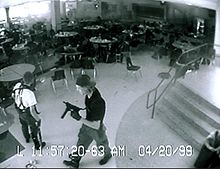 Эрик Харрис (слева) и Дилан Клиболд в столовой после того, как там взорвалась одна из их бомб. Запись камеры наблюденияНападавшие отпили воды из стаканов, оставленных учениками, после чего Клиболд поджёг коктейль Молотова и бросил его к одной из бомб. Смесь взорвалась в 11:46.10, почти одновременно с тем, как юноши покинули столовую в 11:46.12[79] Взрыв выбил стёкла в нескольких окнах и привёл в действие пять пожарных разбрызгивателей[80].Вернувшись на верхний этаж, Харрис и Клиболд стали бродить по северному и южному коридорам, бесцельно стреляя во всё что можно. Позже один из учеников, находившийся в классе, вспоминал, что нападавшие призывали всех выйти из классов, выкрикивая: «Мы знаем, что вы здесь, выходите!». В 11:55.16 они вернулись в столовую и зашли на кухню, но долго там не оставались. На видеозаписи камеры наблюдения видно, что ровно в полдень они вернулись к лестнице на второй этаж[81].12:02 — 12:08. Парамедики пожарной охраны Литтлтона вытаскивали школьников, лежавших снаружи у школы, недалеко от дверей столовой. Харрис и Клиболд стали стрелять по парамедикам из окон библиотеки, которая находилась этажом выше столовой[82]. Прикрывая парамедиков, помощники шерифа и полицейские открыли ответный огонь. Харрис и Клиболд стреляли до 12:05. После этого не было слышно ни одного выстрела, про который можно было бы утверждать, что его произвели именно они. Из-за стрельбы, прикрывавшей эвакуацию, свидетели не смогли точно определить, когда Харрис и Клиболд совершили самоубийство. Тем не менее, следователи считают, что это произошло вскоре после того, как они стреляли из окон по парамедикам. Косвенной уликой стало срабатывание датчика дыма в библиотеке в 12:08, зафиксированное на пульте пожарной охраны. Этот датчик был расположен над местом, где позднее нашли тела подозреваемых. Следствие полагает, что датчик сработал от небольшого возгорания, вызванного бутылкой с зажигательной смесью. Один из стрелков зажёг бутылку с зажигательной смесью и поставил её на стол. По вещественным уликам следствие установило, что от нагрева стекло бутылки лопнуло, смесь растеклась по столу, и таким образом началось возгорание. Тщательное расследование, произведённое инспектором по поджогам, установило: улики указывают на то, что возгорание на столе началось уже после смерти подозреваемых. Вскрытие их тел показало, что они стреляли в себя.Каждый из стрелков умер от огнестрельной раны головы: Харрис выстрелил себе в нёбо из помпового ружья и умер мгновенно (выстрел разрушил почти все его лицевые кости), Клиболд выстрелил себе в левый висок из своего пистолета и, по расчётам экспертов, потерял сознание, но ещё около минуты оставался жив и умер, когда его лёгкие заполнились кровью.Сбор сил SWAT, обыски школы, окончание эвакуации; разминирование[править | править код]В 11:33 командир спецназа SWAT округа Джефферсон лейтенант Терри Мануоринг (Manwaring), пока ехал к школе, приказал вызвать SWAT округа Джефферсон и командный состав офиса шерифа. В 11:35 диспетчер сообщил, что несколько команд SWAT выехали. В 11:36 Терри Менверинг встал на углу улиц Пирс и Лиивуд, и проинформировал диспетчерскую, что на этом месте будет командный пункт и место сбора SWAT. В 11:49 сержант Эстер доложил, что SWAT Денвера прибыл к восточной стороне школы.В 11:51 диспетчерская службы 911 оборвала звонок Патти Нильсон (Patti Nielson) из школьной библиотеки, так как на линии больше ничего не было слышно. В 11:52 заместитель шерифа Джон Да́невей (Dunaway) прибыл на командный пункт и разрешил SWAT немедленно входить в школу. В 11:55 — диспетчерская передала на командный пункт описание одного из подозреваемых: «Эрик Харрис, 5 футов 10 дюймов [имеется в виду рост 174 см], худощавого телосложения, бритые светлые волосы, чёрные брюки и белая футболка, голубой спортивный рюкзак. Приехал в школу на синей двухдверной машине».Была спешно составлена первая группа спецназа SWAT. Многие бойцы этих групп впервые видели друг друга, не говоря уже о совместных тренировках. У командира SWAT был наскоро набросанный план школы и противоречивая информация. Около полудня SWAT в количестве 12 человек стали приближаться к школе, используя в качестве прикрытия ярко-зелёную пожарную машину, прибывшую из соседнего городка Литтлетона (Littleton). За руль машины сел помощник шерифа Дель Клайншмидт, который отдал свой тактический бронежилет одному из бойцов SWAT, а сам вёл машину в обычном бронежилете. Полицейские заметили человека на крыше, которого посчитали снайпером (от снайпера, располагавшегося на крыше, спецназовцев пожарная машина никак не закрывала бы), но он оказался специалистом по ремонту кондиционеров, которого стрельба застала за работой.Эта группа SWAT разделилась на две. Обе подгруппы вошли в здание, передвигаясь от класса к классу в поисках нападавших.Вторая группа SWAT прибыла к командному пункту в 12:30, начала выдвигаться к западной части школы, прикрываясь ковшом фронтального карьерного погрузчика. Они разбили окно и вошли в здание в 13:09 с западной стороны, в месте, противоположном тому, где входила первая команда SWAT.Из-за того, что звуков выстрелов уже не было слышно, командам SWAT пришлось обыскивать каждое помещение, многие из которых были по щиколотку заполнены водой, вылившейся из пожарного водопровода благодаря сработавшей автоматической системе пожаротушения, которая потушила пожар, начавшийся от одной из бомб. В здании был дым и испарения. Очень громкий звук пожарной сигнализации сильно заглушал все остальные звуки. У групп SWAT хорошо работала зашифрованная связь внутри здания, они постоянно передавали своё местоположение, минимизируя риск открыть огонь по своим, но связь с командованием, находившимся снаружи здания, работала плохо.На бойцах SWAT была чёрная тактическая униформа. Все двери были заперты, их приходилось открывать силой, выбивая дверные замки выстрелами из дробовиков. Во многих помещениях SWAT находили прятавшихся напуганных учеников и преподавателей[4], многие из которых не признавали в них полицию и долго отказывались подчиняться. Двух школьников нашли в холодильнике на кухне, сильно замёрзших, они уже почти не могли двигать руками.Не зная, где находятся преступники, SWAT каждое помещение расценивал как потенциальное помещение с преступниками и заложниками. Всех людей обыскивали на предмет оружия. Было опасение, что преступники могут сменить одежду, слиться с остальными и выйти за оцепление.Всех людей эвакуировали и отправляли на допрос, прежде чем доставить в здание начальной школы «Ливуд» на встречу с семьями. К трём часам дня, в самую последнюю очередь, спецназ добрался до библиотеки.К 14:38 Патрик Айрленд несколько раз приходил в сознание. В последний раз он, отталкиваясь ногой, подполз к разбитому окну и вылез из него наружу. В этом месте внизу было бетонное покрытие, на которое он упал бы, если бы не бойцы спецназа, вовремя увидевшие его в окне — они подогнали под окно бронемашину, двое из них встали на её крышу и поймали падавшего Патрика[83]. Телеоператоры снимали всё это на видео, передавая в прямом эфире, благодаря чему Айрленд стал известен как «мальчик из окна». Почти через час после этого, в 15:22, полиция достигла библиотеки и эвакуировала всех остававшихся там людей.В 16:00 шериф округа Джеферсон сделал заявление: «Мы знаем, что в результате сегодняшней стрельбы пострадали от пяти до восьми человек снаружи, кто пострадал внутри, пока неизвестно, но мы обнаружили тела предполагаемых стрелков в библиотеке… Я могу сказать, что по предварительной информации пострадали 25—40 человек».В 16:04 была перекрыта подача воды в здание школы для пожарных разбрызгивателей и была выключена звуковая пожарная сигнализация. Вспышки визуальной пожарной сигнализации продолжали вспыхивать ещё несколько недель.Перед тем, как допустить группу судебно-медицинской экспертизы в здание школы, нападавших обыскали на наличие взрывных устройств, поэтому доподлинно неизвестно, в каком положении находились их тела в момент обнаружения. К 16:30 официально объявили, что школа находится в безопасности. Тела погибших не выносили из здания до тех пор, пока не завершился полный обыск школы.Для команд SWAT непривычно затрачивать на обыск здания несколько часов. Учитывая усталость первых команд SWAT, большой размер здания, множество сообщений о третьем нападавшем (или даже ещё большем количестве нападавших), командование опасалось, что первые команды могли просмотреть сообщника или жертву нападения, и посчитало, что требуется повторный обыск. Делать его вызвалось до 80 свежих добровольцев из SWAT. К концу обыска их сопровождали сапёры. Было обыскано и пространство под подвесными потолками. Последний обыск здания закончился около 23:50.Атака в общей сложности продолжалась около пятидесяти минут. Всего было убито пятнадцать человек: двенадцать учеников, один учитель и нападавшие; всего ранено — двадцать три. Двум заложникам нападавшие разрешили уйти.